PRESENTACIONES DE LOS ALUMNOS ESPAÑOLESAlba: Me gusta viajar, leer, pasar tiempo con mis amigos y mi familia, ir a conciertos en verano y la música. Toco la Flauta travesera y el piano en el conservatorio. Me gusta la música clásica y pop. Mis deportes favoritos son la natación y la gimnasia rítmica. También me gusta bailar. Me encanta conocer nuevas culturas y formas de vida. Alicia: Me encanta ver series y películas de todo tipo pero sobre todo, lo que más me gusta ver son series, algunas de mis favoritas son: Juego de Tronos, The Office, Stranger Things, The Walking Dead, The 100…Adoro a los animales, sobre todo los perros aunque mis animales favoritos sean la leona y la pantera.Mi comida favorita es la paella de mi abuela y mi fruta favorita la sandía. La asignatura que más me gusta del instituto es educación física porque es una clase en la que me puedo relajar y desconectar además, me gustan mucho los deportes sobre todo el baloncesto, el bádminton y la esgrima, la cual practico.Una de mis aficiones es viajar, siempre que podemos, mi familia y yo viajamos, es una de las cosas que más me gusta hacer por no decir la que más me gusta hacer en el mundo. Andrés: Me llamo Andrés, tengo 15 años y me gusta jugar a los videojuegos, el bádminton y la cultura japonesa.Mis videojuegos favoritos son el Call of Duty, el Smite y el Fifa. Me gustan todos los estilos musicales, aunque mis favoritos  son el punk y el pop punk, siendo mis grupos favoritos Green Day y Sum 41.Los lunes y miércoles voy por las tardes a una academia de inglés y los martes y jueves voy a bádminton, deporte el cual estoy muy interesado.En mi tiempo libre veo películas y series, mi favorita es AHS. También juego con mis amigos al fútbol y al baloncestoJesús Javier: Principalmente uso mi tiempo libre a navegar por Internet, ver videos en youtube, escuchar música y ver series y películas en inglés o japonés. De vez en cuando leo algún buen libro para despejarme la mente y relajarme, aunque normalmente suelo leer en verano pues dispongo de más tiempo, y es que tengo un problema, no puedo dejarme algo a medias, y es por eso que hasta que no me termino un libro no me quedo tranquilo. Últimamente he cogido la costumbre de escribir como forma de pasar mis pensamientos e ideas a algo más físico, por así decirlo.Si hay algo que no me gusta, sería definitivamente hacer deporte, pues no poseo ninguna cualidad física, y es que soy bastante patoso e inútil en lo que a deporte se refiere. Y en parte por esto último, la única actividad extraescolar que hago sea la escuela oficial de idiomas, donde actualmente estoy mejorando mi francés e inglés, e intentando obtener un buen título que certifique mi control de los idiomas.Mis loritos son una parte importante de mi vida, cosa que siempre llama la atención a la gente que me acaba de conocer, mientras otros tienen perros o gatos, yo tengo a mis loros. Al menos una vez al día saco a uno para que se dé una vuelta por el balcón y pueda volar un rato, pero como sé que hay gente a la que le dan miedo (no entiendo el porqué) evito sacarlo con invitados o amigos.Soy de carácter tranquilo y sosegado, es realmente difícil hacerme enfadar, según dicen algunos es que soy un buenazo. Mis amigos me definirían como una persona divertida y extrovertida, pero también me considero serio y correcto cuando la situación lo requiere. No me es muy complicado hacer nuevas amistades, y siempre me ha encantado conocer gente nueva.Irene: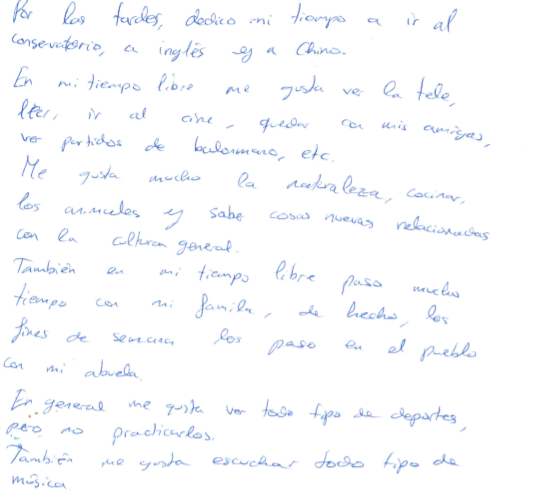 Luna: Me encanta el deporte y practico telas aéreas y danza contemporánea, también estudio inglés y en mi tiempo libre me gusta escribir poesía y escuchar música. La música que me gusta suele ser más cercana a estilos como el rock, el metal o el folk metal, aunque también me gustan algunos artistas pop. Me encanta el cine y la fotografía, de hecho me encantaría dedicarme a algo relacionado con estos campos.Paula: Me gusta sobre todo la gimnasia rítmica, la practico los martes y jueves. En mi tiempo libre suelo escuchar música pop sobre todo, también uso las redes sociales y salir con mis amigos. También voy a la escuela oficial de idiomas a inglés los lunes y miércoles y a francés los martes y jueves. En general me encanta hacer planes nuevos con mis amigos sobre todo los fines de semana.Lucía:Una de las aficiones que más me gusta es la música; toco la guitarra española y el piano, además me encanta cantar y me paso todo el tiempo escuchando música, la mayoría en inglés y de todos los estilos. La mayor parte de mi tiempo libre es para quedar con mis amigos; vamos a cenar, damos paseos, hablamos y nos reímos mucho. También soy una persona muy familiar, me gusta mucho ir al campo y disfrutar de la naturaleza junto con mis padres y hermano, a parte de viajar y conocer nuevos lugares con ellos. A pesar de esto soy una persona muy independiente y autónoma, y también disfruto mucho viajando sola.Aunque no me gusta ver deportes, sí disfruto mucho viendo el balonmano junto a mi amiga Irene todos los sábados del curso. Solía jugar al tenis y al pádel pero ahora mismo solo lo hago momentáneamente. Marta:Entre mis aficiones destacan bailar, hacer deporte (sobretodo atletismo), leer novelas, ir al cine, al teatro, estar con mis amigos y la familia, aprender idiomas, la música, tanto oírla como practicarla.Lo que elegiría sin duda es la música. Todo el fagot en el conservatorio profesional de música de mi ciudad, aunque también he aprendido a tocar el piano como instrumento complementario. Recientemente he iniciado clases para tocar la guitarra. A pesar de dedicar mucho tiempo a la música clásica escucho todo tipo de géneros musicales.El deporte es otra de mis aficiones, teniendo predilección por el atletismo y el tenis.Me gusta leer novelas, sobre todo policíacas e históricas.Inés: Lo que más me gusta hacer en mis ratos libres es ver series, mi principal afición. A parte, voy a clases de piano y de violín y hago Judo desde los 4 años, y me gustan todo tipo de deportes. También me encanta leer, escribir historias y escuchar música cuando tengo tiempo. Los fines de semana normalmente salgo con mis amigos a cenar o al cine, y nos lo pasamos genial hablando de todo un poco. Antes solía dibujar más, cosa que igualmente me atrae.Laura: Normalmente entre semana no quedo con mis amigos ni suelo practicar mis hobbies debido a la falta de tiempo, ya que el instituto me ocupa la tarde entera, pero los fines de semana suelo quedar con mis amigos, ir a alguna cafetería, al cine o a cenar juntos. No tengo muchos hobbies, solo tocar la guitarra, escuchar música, y lo mencionado anteriormente de quedar con mis amigos. Una de las cosas que más me gusta hacer es viajar, conocer y probar cosas nuevas, salir de mi zona de confort. Lo que más me gusta de viajar es la gastronomía y las amistades. Me gusta mucho la fotografía profesional, el modelaje y la ropaLara: Me apasiona leer. Del mismo modo escribir, me pasó el día escribiendo. Dibujar es una de mis otras actividades favoritas. No me gusta mucho hacer deporte. Mis gustos musicales son algo delicados. Cualquier letra (lyrics) que no me guste, canción descartada para ser escuchada por mí. Por eso, no escucho nada de trap, reggaetón, pop latino ni rap. Soy más de pop, rock, pop-rock, rock-indie, pop alternativo, música electrónica. Algunos de mis artistas favoritos son: Shawn Mendes, Imagine Dragons (Mi grupo favorito del momento), 5sos, Canyon City…Y podría seguir hasta cansarme. Escucho sobre todo música en inglés. No tengo actividades extraescolares, exceptuando mi academia de inglés.  Los fines de semana soy más de quedarme en casa con un buen libro o con el ordenador jugando a roblox. También me encanta ver series y películas, por el momento, GOT (Game of Thrones) es mi serie favorita. También me gusta mucho el anime.  Víctor:Mis aficiones son el deporte, entre ellos el fútbol, leer, quedar con amigos, ver películas y series, los videojuegos… Mis estilos de música favoritos son el pop y el rock. 